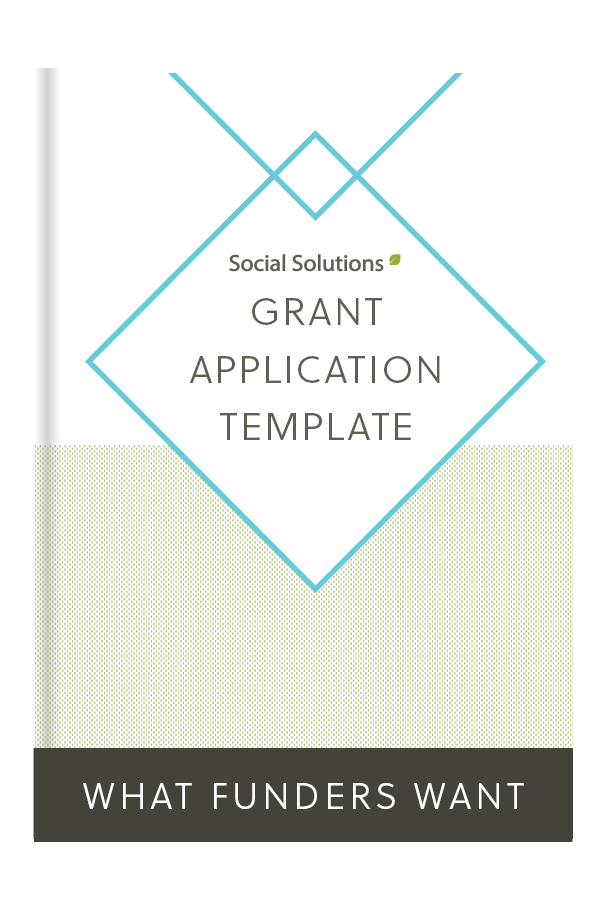 Grant Application Template & GuidePreface:Applying for grants can be a daunting task. Many nonprofit leaders go into the grant-writing process asking themselves, “We want to apply for a capacity-building grant, but how do we do that? What are funders even looking for that my nonprofit can provide?" According to our recent Foundation Reporting Study, foundations and charitable trusts are requiring nonprofit organizations to show how they impact their communities and constituents. The best way to show that impact is through collecting relevant data from your service delivering and reporting on it overtime. Michael Weinstein, Director of Mission Sales at Social Solutions, explains it as “impact investing”. Instead of simply giving based on mission or location, funders want to actually gauge the change nonprofits are creating in the communities they are investing in. "The only way to be able to gauge that change is to have a tracking system at the nonprofit level that allows [nonprofits] to quantify [their] interactions with clients and see real change over time." In fact, reporting requirements have risen in the last five years and are only slated to increase in the next five years. So, having robust reporting in place at your organization is essential to proving your impact and gaining more funding. Michael puts it this way - "being able to tell what you’ve done in the past will enable you to get more funding for the future."Once your nonprofit is ready to apply for funding, it's important to showcase the data you collect and report on to prove that your nonprofit's impact is important, scalable, and something worth investing in.We wanted to make it as easy as possible for you to get more funding for your organization, so we compiled a grant application template (portions were adapted from Gateway Center for Giving’s Common Application) with some of our favorite, best-practice components and common questions to address during the application process. In this template, you’ll find a short sample grant application and fill in the blank prompts you can use to lay out your organization’s needs in a concise way so you can be well on your way to proving your impact!This guide was created to provide a guideline for answers to common grant questions. To download a full application template for grantmakers or grantseekers, you can find an unmodified version of this template and many more at the Gateway Center for Giving’s website.http://www.centerforgiving.org/ProgramsEvents/Programs/CommonGrantApplication.aspxOrganization Demographic InformationOrganization InformationOrganization Mission Statement Summary of Organization’s HistoryDescription of the organization’s current programs, activities, number served annually, and accomplishments. This should be a healthy combination of narrative and data points- while this particular question asks only for number served an outstanding answer will include both outputs and outcomes- what effect was had on the number served?Proposal SummaryProject InformationNeeds StatementWhat are the community needs or problems to be addressed by this project/organization? Why is this issue important? Be as detailed and specific as possible here.The main issues that our community in [City, State] community is facing, which we plan on improving, are:Issue 1Issue 2Issue 3The above issues [Why are they a problem for your demographic?], which affects the entire community. [Organization Name] has found that [Insert data about the problem you have found. Use statistics about your demographic that highlight what happens when people don’t use your services.]. What are your project goals? Set attainable, measurable goals and make them tie into your overarching organizational goals. Explain how they fit into long-term goals here.As mentioned above, our main goals are: [Make them relate to organizational efficiency, getting time and resources back, increasing funding opportunities.].Goal 1Goal 2Goal 3These goals will serve to make [Organization Name] a most effective place to receive service from and more of a community pillar for [City, State].Who will be served by this grant (describe) and how many will be served? Don’t be too broad here. Target the demographic you think will be affected this most with your project.If we were to receive this grant, [Organization Name] would use the funds gained to serve [target demographic. We intend to:How they will be served 1How they will be served 2How they will be served 3With our increased efficiencies, our community will [List a long-term goal here.].Organization Data and ResultsThis area is for all data and deliverables.What other agencies or projects are doing similar work and how are you different? Explain to them why they should invest in YOU. If you have concrete data, add it here.[Organization Name] is a pillar in the [City, State] community. Our programs have helped [This number] of users in the past [Number] year(s). We have achieved these results by [insert data proving your impact here. This should be based on the data you have collected for the past year.][Organization Name] has implemented [Thing that sets you apart from other nonprofits], setting it apart from other organizations in the [City, State] area. See attached graph and report we have generated to show our organization’s impact on the [City, State] community.What is your organization’s evaluation process? How do you plan to track and measure the effectiveness of your project/ organization[Organization Name] will be using [List data management process] to track and measure program and project outcomes. For instance, [name an intake/project management system your organization does very well and have it apply to this project.]With this method, we will be able to track data overtime and have a consistent system in place to gather results.How will the evaluation results be used to inform future programming?By using the data we’ve gained from the consistent reporting process, [Organization Name] will be able to use this data to consistently evaluate our program and project status. [Explain the process of how you will build on successes.][Explain how you will learn from failures or set-backs.]Our methods allow [Organization Name] to be able to report on outcomes and serve our community in the best way possible. 